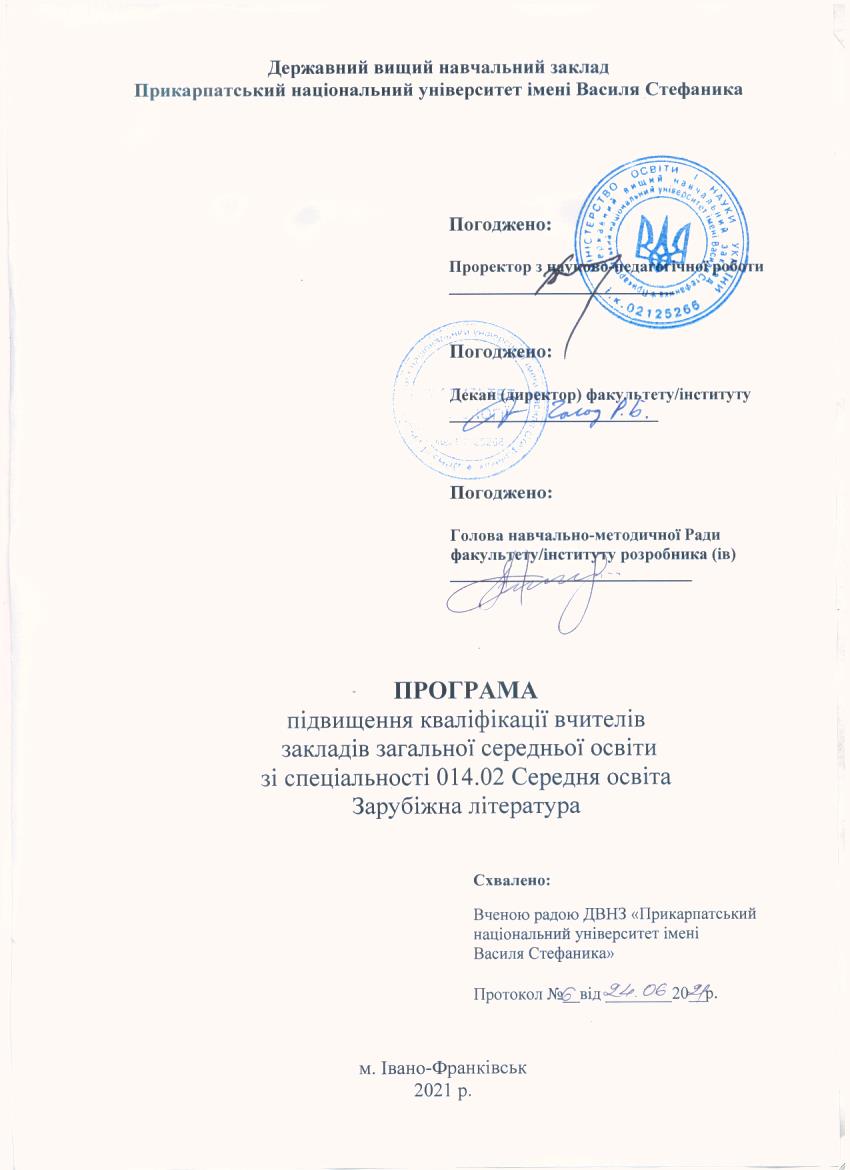 Програма підвищення кваліфікації 
педагогічних (науково-педагогічних) працівників закладівзагальної середньої освіти, Розробник / розробники (контактні дані): кафедра світової літераутри і порівняльного літературознавства (тел.)Найменування програми Програма підвищення кваліфікації вчителів зарубіжної  літературиМета: підвищити рівень компетентності вчителів зарубіжної літератури Зміст: Навчальні модулі для конструювання освітньої програмиОбсяг (тривалість), що встановлюється в годинах та / або в кредитах ЄКТС: 5 кредитів ЄКТС (150 годин) Форма / форми підвищення кваліфікації: Очна, дистанційна відповідно до формату курсів і робочого навчального плану.Перелік компетентностей, що вдосконалюватимуться / набуватимуться (загальні, фахові): Фахові: – здатність планувати і здійснювати освітню діяльність; здатність проводити педагогічні дослідження; здатність узагальнити власний педагогічний досвід; здатність оцінити результати власної діяльності; здатність формувати у школярів ключові та предметні компетентності; здатність розвивати професійні компетентності.Розподіл годин за видами діяльності: Особа / особи, які виконують програму: освіта, категорія, науковий ступінь, педагогічне / вчене звання, досвід роботи: доц. Т.М. Ткачук,  доц. І.М. Спатар, А.М. Мартинець, доцюІ.В.Девдюк, проф. І.В.Козлик, доц.Л.С.Пілецька, проф.О.Б.Будник, доц.Л.М. ПрокопівТерміни виконання програми: з вересня 2021, відповідно до плану-графікуОчікувані результати навчання: підвищення рівня професійної компетентності вчителя зарубіжної літературиВартість програми: встановлюється планово-фінансовим відділом університету За попередніми розрахунками : в групах до 21 особи учасників - 1000 грн.від кожного слухача курсів за 1 кредит; якщо ж у групі 21 і більше осіб - 870 грн. за 1 кредит від кожного слухача.Графік навчального процесу:  відповідно до плану графікаМінімальна та максимальна кількість осіб у групі: мінімальна кількість – 10 осіб; максимальна – 25 осібАкадемічні, професійні можливості за результатами опанування програмою: отримання свідоцтва підвищення кваліфікації (30 годин, 1 ЄКТС)Можливість надання подальшої підтримки чи супроводу: Викладачі курсу в форматі листування (email) допоможуть і будуть супроводжувати при формуванні навчального матеріалу.Додаткові послуги (організація трансферу, перелік можливих послуг для осіб з інвалідністю): за зверненням.Документ, що видається за результатами підвищення кваліфікації: свідоцтвоРозробник / розробники (посада, наукова ступінь, вчене звання ПІБ) кандидат педагогічних наук, доц. А.М. Мартинець.№Назва модуляКількість годин у модулях1.Модуль 1. Психолого-педагогічні передумови  реалізації професійних спроможностей вчителя ЗЛ 1.Цифрові засоби навчання у роботі вчителя-словесника.2.Інноваційні педагогічні технологіїтаїхнє використання на уроці літератури3. Ігрові технології на уроці літератури4. Психологічні виклики та шляхи їх подоланняКонтрольна робота302. Модуль 2. Літературознавча складова компетенційної підготовки вчителя-словесника Методологічні застереження вивчення літературного твору в сучасній школіЗарубіжна література ХХ ст. : текст і контекстГероїчний епос як початковий етап розвитку літератури: Риси героїчного епосу в «Іліаді» ГомераРецепція України в текстовій спадщині Західної ЄвропиІнтермедіальність у літературіМодерн і сецесія: європейський і слов'янський мистецький дискурсКонтрольна робота303.Модуль 3. Творчість письменника: сучасні дослідженняВідгомін класики в сучасному постмодерністському романі (на матеріалі романів Дж. Фаулза)Наукова фантастика і фентезі у сучасній літературі (на прикладі творів С.Лема)" «Соляріс» і А.Сапковського «Відьмак»)Підліткова проблематика на тлі детективної оповіді (на прикладі роману Й. Ягелло «Кава з кардамоном»)Психологізм прози Д. КізаДосвід застосування методу практичної критики: нове прочитання «Одіссеї» Гомера Контрольна робота304.Модуль 4. Інноваційні методичні інструменти викладання зарубіжної літературиМожливості візуалізації на уроках зарубіжної літературиМентальні карти та їх можливості у контексті викладання літературиНастільні ігри : можливості та доцільність використанняТворчі завдання у роботі вчителяМетодичні інструменти скрапбукінг та лепбук у роботі вчителяКонтрольна робота.305.Модуль 5. Педагогічні освітні технології у площині викладання предмета.Розвиток критичного мислення на уроках зарубіжної літературиТехнології проектного навчання на уроках зарубіжної літературиІгрові технології у роботі вчителяТехнології проблемного навчанняКонтрольна робота.30Назви змістових модулів на навчальних темКількість годинКількість годинКількість годинКількість годинКількість годинНазви змістових модулів на навчальних темЛекціїПрактичні /Семінарські /ЛабораторнізаняттяСамостійна роботаКонтрольна роботаВсього кредитів /годинМодуль 1. Психолого-педагогічні передумови  реалізації професійних спроможностей вчителя ЗЛ 148621/ 30Модуль 2. Літературознавча складова компетенційної підготовки вчителя-словесника182821/30Модуль 3. Творчість письменника: сучасні дослідження146821/30Модуль 4. Інноваційні методичні інструменти викладання зарубіжної літератури911821/30Модуль 5. Педагогічні освітні технології у площині викладання предмета812821/30